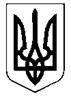 МОГИЛІВСЬКА СІЛЬСЬКА РАДАЦАРИЧАНСЬКОГО РАЙОНУ ДНІПРОПЕТРОВСЬКОЇ ОБЛАСТІДЕСЯТА     СЕСІЯВОСЬМОГО СКЛИКАННЯ РІШЕННЯПро  затвердження Програми   оздоровлення та відпочинку  дітейМогилівської територіальної громадина 2021-2027 роки          Керуючись Законами України «Про місцеве самоврядування                           в Україні», «Про освіту», «Про загальну середню освіту», «Про дошкільну освіту», з метою забезпечення повноцінного оздоровлення та відпочинку дітей, створення належних умов для освітньої, культурно-виховної, фізкультурно-оздоровчої та спортивної роботи, якісного медичного обслуговування й харчування, забезпечення державних гарантій щодо доступності та якості відповідних послуг, а також  максимального стимулювання  діяльності  дитячих закладів оздоровлення та відпочинку, сільська  рада  в и р і ш и л а:Затвердити Програму   оздоровлення та відпочинку  дітей Могилівської  сільської   територіальної громади   на 2021 - 2027 роки       згідно    з додатком.Контроль за виконанням даного рішення покласти на постійну комісію з питань комунальної власності,  житлово-комунального господарства, енергозбереження та транспорту, освіти, культури, охорони здоров’я, соціального захисту населення, молоді та спорту. Сільський голова                                                                        В.В. ДРУЖКОс. Могилів№ 531 - 10/VIIΙ25 червня  2021 року